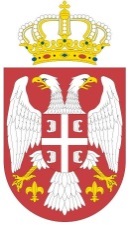 Република СрбијаМинистарство пољопривреде,ШУМАРСТВА И ВОДОПРИВРЕДЕУправа за аграрна плаћањаБеоград, Булевар краља Александра 84Бр: 404-02-52/2018-07Датум: 6.12.2018. годинеНа основу члана 109. став 1. Закона о јавним набавкама („Службени гласник“ РС, број 124/2012, 14/2015 и 68/2015) и Извештаја о стручној оцени понуда број 404-02-52/2018-07 од 5.12.2018. године, вршилац дужности директора Управе за аграрна плаћања доноси ОДЛУКУ  O ОБУСТАВИ ПОСТУПКА		ОБУСТАВЉА СЕ поступак јавне набавке мале вредности за набавку додатне опрема за информациони систем, ЈНМВ 13/2018, сходно члани 109. ст.1. Закона о јавним набавкама. Наручилац није прибавио ниједну прихватљиву понуду.О б р а з л о ж е њ еМинистарство пољопривреде, шумарства и водопривреде - Управа за аграрна плаћања је дана 19.11.2018. године донело Одлуку о покретању поступка јавне набавке мале вредности број 404-02-52/2018-07, ЈНМВ 13/2018 за набавку додатне опрема за информациони систем.Предмет јавне набавке су добра и то додатна опрема за информациони систем.  Шифре из Општег речника набавки су: 30234700-5 (магнетне траке), 30234600-4 (флеш меморија), 30237100-0 (делови рачунара), 30234000-8 (медијуми за смештање података), 30232000-4 (периферна опрема), 30236000-2 (разна рачунарска опрема), 30236110-6	(радна меморија (РАМ)), 30237460-1 (рачунарске тастатуре).Редни број јавне набавке из плана јавних набавки је 1.1.6, ЈНМВ 13/2018.Врста спроведеног поступка је јавна набака мале вредности. Процењена вредност јавне набавке је 780.000,00 динара без пореза на додату вредност. Комисија је констатовала да је до дана 30.11.2018 године, до 10 часова пристигла једна понуда и то понуђача ELEKTRONIK PARTNER DOO BEOGRAD, са седиштем у Београду, ул. Др Ивана Рибара 146, матични број 17589164, законски заступник Ђорђе Чабрило;Комисија је утврдила да је понуђач ELEKTRONIK PARTNER DOO BEOGRAD, са седиштем у Београд, ул. Др Ивана Рибара 146, чија је понуда код наручиоца заведена под бројем 404-02-52/1/2018-07 понудио укупну цену без ПДВ-а у износу од 949.400,00 динара без пореза на додату вредност. Како процењена вредност јавне набавке износи 780.000,00 динара без ПДВ-а, понуђена цена од 949.400,00 динара без ПДВ-а прелази износ процењене вредности јавне набавке и није прихватљива понуда, како је то дефинисано чл.3.ст.1. тач. 33) Закона о јавним набавкама.Комисија сходно претходно наведеном није могла да поступити у складу са чл.107.ст.3. Закона о јавним набавкама, зато што наручилац није прибавио најмање једну прихватљиву понуду, па је на основу члана 109. став 1. Закона о јавним набавкама донета одлука као у диспозитиву.ПОУКА О ПРАВНОМ ЛЕКУ:						Против ове одлуке може се наручиоцуподнети захтев за заштиту права у року од 5 (пет) данаод дана објаве на Порталу јавних набавки, а копија се истовременодоставља Републичкој комисији за заштиту права упоступцима јавних набавки	.в.д. директора										Жарко Радат 